Making a bacon sandwich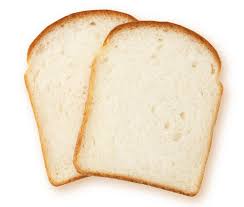     Take two slices of bread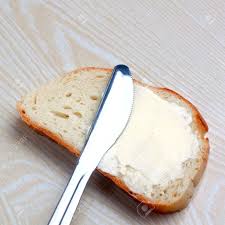     Spread butter on one side of each piece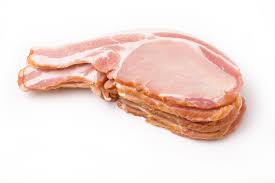     Take three (3) rashers of bacon.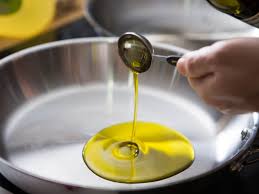          Put a tablespoon of oil in a frying pan.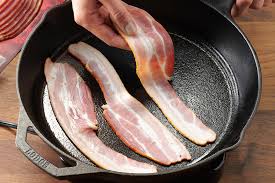 Cook bacon in a frying pan, turning it occasionally, until it is crispy, about 5 minutes.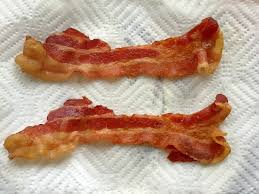 When cooked place bacon on plate lined with paper towel to remove excess oil.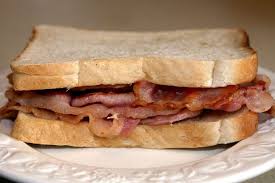    Put bacon between two slices of bread to   make a sandwich.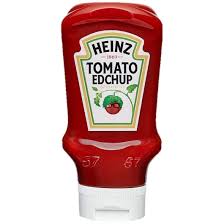 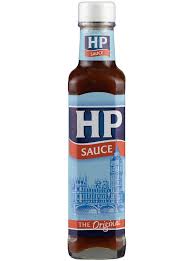  Add tomato ketchup or brown sauce to taste.